муниципальное бюджетное учреждение «Центр психолого-педагогической, медицинской и социальной помощи № 5 «Сознание»(МБУ ЦППМиСП № 5 «Сознание»). Красноярск, ул. Новая заря, 5. тел. (8-391)243-27-66, тел./факс (8-391)244-57-85e-mail: soznanie@g-service.ru               http://soznanie-kkr.ruОКПО 54495096, ОГРН 1022402128517, ИНН/КПП 2463038005/ 246301001«Утверждаю»директор МБУЦППМиСП № 5 «Сознание»_____________ Л.В. СкакунПлан работы МБУ ЦППМиСП № 5 «Сознание»на апрель 2017 года Составила Пронина Наталья ЮрьевнаТел. 243-27-66ДатаВремяМероприятиеОтветственныйРезультат04.0411.0418.0425.0406.0410.0413.0417.0420.0424.0427.0409.0015.00Заседание Территориальной психолого-медико-педагогической комиссии по Октябрьскому району г. КрасноярскаРуководитель ПМПКФормирование образовательных условий, рекомендаций субъектам образования05.04, 12.04, 19.04, 26.0412.00Консилиум специалистов МБУ ЦППМиСП № 5 «Сознание». Анализ ситуаций обращений.Руководитель Консилиума Н.Ю. ПронинаИндивидуальные планы комплексного сопровождения 07.0414.0428.0410.00-11.00Выездное комплексное консультирование родителей по территории Октябрьского района «Мобильный кабинет Центра «Сознание».Заместитель директора Н.Ю. ПронинаВыявление и профилактика нарушений в развитии детей07.0414.00Районный этап Логопедической Олимпиады среди учащихся вторых классовРуководитель МО В.С. ПрокопчукВыявление одаренных детей с ОВЗ07.0414.00Открытая площадка «Взаимодействие Центра ППМиСП и образовательных организаций при переходе ребенка с кохлеарными имплантами с уровня дошкольного образования на уровень начального общего образования»Заместитель директора Н.Ю. ПронинаФормирование профессиональных установок, презентация опыты работы14.0415.00Заседание Координационного совета по инклюзивному образованию: «Разработка критериев для экспертизы разработанной адаптированной образовательной программы для ребенка с ОВЗ»Заместитель директора Н.Ю. ПронинаФормирование профессиональных установок14.0413.00Методическое объединение учителей-дефектологов ОУ, ДОУ: Презентация работы учителя-дефектолога: «Коррекционно-развивающая работа с детьми с ЗПР в рамках реализации адаптированной образовательной программы»Руководитель МО О.П. ГерасимоваПовышение психолого-педагогической компетентности педагогов17-18.049.00-17.00Проведение телефонной «горячей линии» по вопросам психологической подготовки к экзаменам «У вас экзамены? Волнуйтесь легко!»Социальный педагог Л.А. ОстриковаОснащение способами преодоления психологических трудностей во время подготовки и сдачи экзаменов17-21.04.09.00-17.00Анкетирование родителей:«Оценка качества психолого-педагогического сопровождения детей в МБУ ЦППМиСП № 5 «Сознание».Заместитель директора Н.Ю. ПронинаВыявление степени удовлетворенности родителями качеством психолого-педагогического  сопровождения детей17-21.0409.00-17.00Совместные детско-родительские тренинги «Связующая нить» в коррекционно-развивающих группах Центра.Заместитель директора Н.Ю. Пронина, психологи ЦентраАктуализация семейных эмоциональных связей, формирование позитивного родительского отношения21.0410.00Методическое объединение педагогов-психологов ОУ: Результаты конкурса психологических заключений. Представление опыта работы «Использование психологических карт по формированию УУД в соответствии с ФГОС НОО»Руководитель МО А.А. ЛобкаеваПовышение психолого-педагогической компетентности педагогов21.0413.00Методическое объединение педагогов-психологов МБДОУ: Мастер-класс «Работа психолога по профилактике эмоционального выгорания педагогов»Руководитель МО Н.Ю. ПронинаПовышение психолого-педагогической компетентности педагогов20.0410.00Выпускное занятие в группе «Классики»Руководители групп Оценка качества коррекционно-развивающей работы с позиции родителей, специалистов27.0409.00Выпускное занятие в группе «Речевичок»Руководители групп Оценка качества коррекционно-развивающей работы с позиции родителей, специалистов27.0410.00Выпускное занятие в группе «Будущий первоклассник»Руководители групп Оценка качества коррекционно-развивающей работы с позиции родителей, специалистов27.0416.00Выпускное занятие в группе «Планета Знаний»Руководители групп Оценка качества коррекционно-развивающей работы с позиции родителей, специалистов28.04.14.00Методическое объединение учителей-логопедов: Районный «Смотр-конкурс чтецов» среди учащихся начальных классов образовательных учреждений района, посещающих логопункты.Руководитель МО В.С. ПрокопчукВыявление одаренных детей с ОВЗII, IV неделя месяцаII, IV неделя месяцаВнутренний контроль. Выявление качества групповых форм работы (посещение занятий, проверка документации). Заместитель директора Н.Ю. ПронинаАнализ результатов профессиональной деятельности специалистов.В течение месяца (по отдельному плану)В течение месяца (по отдельному плану)Выездные мероприятия специалистов в МБОУ и МБДОУ Октябрьского районаЗаместитель директора Н.Ю. ПронинаРасширение представления о психолого-педагогических подходах обучения и воспитания обучающихся. 15.04, 29.0415.04, 29.04Обновление информации на сайте Центра.Заместитель директора Н.Ю. Пронина, руководители групп, руководители МООбновление содержания сайта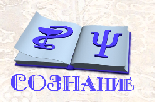 